NANC – LNPA Working Group	Problem/Issue Identification Document 	LNP Problem/Issue Identification and Description Form	Problem/Issue Statement: (Brief statement outlining the problem/issue.)Problem/Issue Description: (Provide detailed description of problem/issue.)NANC – LNPA Working Group	Problem/Issue Identification DocumentSuggested Resolution:For the creation of this requested Service Provider Timer Support Indicator Report, Neustar proposes the identical approval process that was taken in 2010 for the creation of the Medium Timers Support Indicator Report, as outlined below:At the January 2015 LNPA WG meeting:Determine if consensus is reached on the creation of a report, one for each NPAC Region, to be updated monthly, containing the following (see embedded example report):Every Service Provider mechanized SOA, LTI, and Help Desk- only SPID listed  in numerical order,The SP Type for each SPID,The NPAC SP Profile setting for port-in timer value for the SPID,The NPAC SP Profile setting for port-out timer value for the SPID,NANC – LNPA Working Group	Problem/Issue Identification DocumentThe NPAC SP Profile setting for Business Hours/Business Days for the SPID,The NPAC SP Profile setting for Medium Timer Indicator Support for the SPID.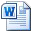 Service Provider Timer Support IndicatIf consensus is reached at the LNPA WG for the creation of the report, the LNPA WG Tri-Chairs would then send a request to the NAPM LLC for a Statement of Work (SOW) from Neustar, for possible consideration at the January 2015 NAPM LLC meeting.If approved by the NAPM LLC, as was the case with the Medium Timers Support Indicator Report, the Service Provider Timer Support Indicator Report will be placed and maintained on the NPAC.com secure website in .csv format.Final Resolution:SOW was approved to create report.  PIM was closed. LNPA WG: (only)				Final Resolution Date: 3/4/15Item Number: PIM 083 v2			Related Documents: 	Issue Resolution Referred to: _________________________________________________________Why Issue Referred: __________________________________________________________________ ____________________________________________________________________________________________________________________________________________________________________________